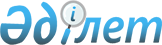 Жаңаөзен қалалық мәслихатының 2022 жылғы 30 желтоқсандағы № 28/215 "2023 - 2025 жылдарға арналған Теңге ауылының бюджеті туралы" шешіміне өзгерістер енгізу туралыМаңғыстау облысы Жаңаөзен қалалық мәслихатының 2023 жылғы 21 тамыздағы № 6/49 шешімі
      Жаңаөзен қалалық мәслихаты ШЕШІМ ҚАБЫЛДАДЫ:
      1. "2023 - 2025 жылдарға арналған Теңге ауылының бюджеті туралы" Жаңаөзен қалалық мәслихатының 2022 жылғы 30 желтоқсандағы № 28/215 шешіміне келесідей өзгерістер енгізілсін:
      1 тармақ жаңа редакцияда жазылсын:
      "1. 2023 - 2025 жылдарға арналған Теңге ауылының бюджеті тиісінше осы шешімнің 1, 2 және 3 қосымшаларына сәйкес, оның ішінде 2023 жылға келесідей көлемдерде бекітілсін:
      1) кірістер – 402 039 мың теңге, оның ішінде:
      салықтық түсімдер бойынша – 40 977 мың теңге;
      салықтық емес түсімдер бойынша – 286 мың теңге;
      негізгі капиталды сатудан түсетін түсімдер бойынша – 428 мың теңге;
      трансферттердің түсімдері бойынша – 360 348 мың теңге;
      2) шығындар – 404 605 мың теңге;
      3) таза бюджеттік кредиттеу – 0 теңге, оның ішінде:
      бюджеттік кредиттер – 0 теңге;
      бюджеттік кредиттерді өтеу – 0 теңге;
      4) қаржы активтерімен операциялар бойынша сальдо – 0 теңге, оның ішінде:
      қаржы активтерін сатып алу – 0 теңге;
      мемлекеттің қаржы активтерін сатудан түсетін түсімдер – 0 теңге;
      5) бюджет тапшылығы (профициті) – - 2 566 мың теңге;
      6) бюджет тапшылығын қаржыландыру (профицитін пайдалану) – 2 566 мың теңге;
      қарыздар түсімдері – 0 теңге;
      қарыздарды өтеу – 0 теңге;
      бюджет қаражатының пайдаланылатын қалдықтары – 2 566 мың теңге.":
      2 тармақ жаңа редакцияда жазылсын:
      "2. 2023 жылға арналған Теңге ауылының бюджетіне қалалық бюджеттен 360 348 мың теңге сомасында субвенция бөлінгені ескерілсін.";
      көрсетілген шешімнің 1 қосымшасы осы шешімнің қосымшасына сәйкес жаңа редакцияда жазылсын.
      2. Осы шешім 2023 жылдың 1 қаңтарынан бастап қолданысқа енгізіледі. 2023 жылға арналған Теңге ауылының бюджеті
					© 2012. Қазақстан Республикасы Әділет министрлігінің «Қазақстан Республикасының Заңнама және құқықтық ақпарат институты» ШЖҚ РМК
				
      Жаңаөзен қалалық мәслихатының төрағасы 

Г. Байжанов
Жаңаөзен қалалық мәслихатының2023 жылғы 21 тамыздағы№ 6/49 шешіміне қосымшаЖаңаөзен қалалық мәслихатының 2022 жылғы 30 желтоқсандағы № 28/215 шешіміне 1 қосымша
Санаты
Санаты
Санаты
Санаты
Атауы
Сомасы, мың теңге
Сыныбы
Сыныбы
Сыныбы
Атауы
Сомасы, мың теңге
Кіші сыныбы
Кіші сыныбы
Атауы
Сомасы, мың теңге 1 1 1 1 2 3
1. Кірістер
402 039
1
Салықтық түсімдер
40 977
01
Табыс салығы
1 992
2
2
Жеке табыс салығы
1 992
04
Меншікке салынатын салықтар
38 857 
1
1
Мүлікке салынатын салықтар
1 135
3
3
Жер салығы
187
4
4
Көлік құралдарына салынатын салық
37 535
05
Тауарларға, жұмыстарға және көрсетілетін қызметтерге салынатын iшкi салықтар
128
3
3
Табиғи және басқа да ресурстарды пайдаланғаны үшiн түсетiн түсiмдер
128
2
Салықтық емес түсiмдер
286
01
Мемлекеттік меншіктен түсетін кірістер
286
5
5
Мемлекет меншігіндегі мүлікті жалға беруден түсетін кірістер
286
3
Негізгі капиталды сатудан түсетін түсімдер
428
03
Жерді және материалдық емес активтерді сату
428
1
1
Жерді сату
428
4
Трансферттердің түсімдері
360 348
02
Мемлекеттік басқарудың жоғары тұрған органдарынан түсетін трансферттер
360 348
3
3
Аудандардың (облыстық маңызы бар қаланың) бюджетінен трансферттер
360 348
Функционалдық топ
Функционалдық топ
Функционалдық топ
Функционалдық топ
Атауы
Сомасы, мың теңге
Кіші функция
Кіші функция
Кіші функция
Атауы
Сомасы, мың теңге
Бюджеттік бағдарламалар дың әкімшісі
Бюджеттік бағдарламалар дың әкімшісі
Атауы
Сомасы, мың теңге
Бағдарлама
Атауы
Сомасы, мың теңге 1 1 1 1 2 3
2. Шығындар
404 605
01
Жалпы сипаттағы мемлекеттік қызметтер
72 662
1
Мемлекеттiк басқарудың жалпы функцияларын орындайтын өкiлдi, атқарушы және басқа органдар
72 662
124
Аудандық маңызы бар қала, ауыл, кент, ауылдық округ әкімінің аппараты
72 662
001
Аудандық маңызы бар қала, ауыл, кент, ауылдық округ әкімінің қызметін қамтамасыз ету жөніндегі қызметтер
69 696
022
Мемлекеттік органның күрделі шығыстары
2 966
06
Әлеуметтiк көмек және әлеуметтiк қамсыздандыру
6 628
2
Әлеуметтiк көмек
6 628
124
Аудандық маңызы бар қала, ауыл, кент, ауылдық округ әкімінің аппараты
6 628
003
Мұқтаж азаматтарға үйде әлеуметтiк көмек көрсету
6 628
07
Тұрғын үй-коммуналдық шаруашылық
169 419
3
Елді мекенді көркейту
169 419
124
Аудандық маңызы бар қала, ауыл, кент, ауылдық округ әкімінің аппараты
169 419
008
Елді мекендердегі көшелерді жарықтандыру
49 699
009
Елді мекендердің санитариясын қамтамасыз ету
88 928
011
Елді мекендерді абаттандыру мен көгалдандыру
30 792
08
Мәдениет, спорт, туризм және ақпараттық кеңістік
145 696
1
Мәдениет саласындағы қызмет
145 696
124
Аудандық маңызы бар қала, ауыл, кент, ауылдық округ әкімінің аппараты
145 696
006
Жергілікті деңгейде мәдени – демалыс жұмысын қолдау
145 572
028
Жергілікті деңгейде дене шынықтыру – сауықтыру және спорттық іс – шараларды өткізу
124
12
Көлік және коммуникация
10 200
1
Автомобиль көлігі
10 200
124
Аудандық маңызы бар қала, ауыл, кент, ауылдық округ әкімінің аппараты
10 200
013
Аудандық маңызы бар қалаларда, ауылдарда, кенттерде, ауылдық округтерде автомобиль жолдарының жұмыс істеуін қамтамасыз ету
10 200
3. Таза бюджеттік кредиттеу
0
Бюджеттік кредиттер
0
Бюджеттік кредиттерді өтеу
0
4. Қаржы активтерімен операциялар бойынша сальдо
0
Қаржы активтерін сатып алу
0
Мемлекеттің қаржы активтерін сатудан түсетін түсімдер
0
5. Бюджет тапшылығы (профициті)
- 2 566
6. Бюджет тапшылығын қаржыландыру (профицитін пайдалану)
2 566
Қарыздар түсімдері
0
Қарыздарды өтеу
0
Санаты
Санаты
Санаты
Санаты
Атауы
Сомасы, мың теңге
Сыныбы
Сыныбы
Сыныбы
Атауы
Сомасы, мың теңге
Кіші сыныбы
Кіші сыныбы
Атауы
Сомасы, мың теңге 1 1 1 1 2 3
8
Бюджет қаражатының пайдаланылатын қалдықтары
 2 566
01
Бюджет қаражаты қалдықтары
 2 566
1
1
Бюджет қаражатының бос қалдықтары
2 566